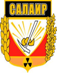 Кемеровская областьАдминистрация Салаирского городского поселенияПостановление от    01.10.2019                                                                                  №169Об утверждении Порядка получения муниципальными служащими Салаирскогогородского поселения разрешения представителянанимателя на участие на безвозмездной основев управлении общественной организацией,жилищным, жилищно-строительным, гаражным кооперативами, садоводческим, огородническим, дачным потребительским кооперативами, товариществом собственников недвижимости (кроме политической партии) в качестве единоличного исполнительного органа или вхожденияв состав их коллегиальных органов управленияВ соответствии с пунктом 3 части 1 статьи 14 Федерального закона от 02 марта 2007 года № 25-ФЗ «О муниципальной службе в Российской Федерации», на основании Устава муниципального образования Салаирское городское поселение:         1. Утвердить Порядок получения муниципальными служащими Салаирского городского поселения разрешения представителя нанимателя на участие на безвозмездной основе в управлении общественной организацией, жилищным, жилищно-строительным, гаражным кооперативами, садоводческим, огородническим, дачным потребительским кооперативами, товариществом собственников недвижимости (кроме политической партии) в качестве единоличного исполнительного органа или вхождения в состав их коллегиальных органов управления согласно приложению к данному постановлению.2. Опубликовать настоящее постановление в официальном периодическом печатном издании «Информационный бюллетень» муниципального образования поселок Приозерный и разместить на официальном сайте Администрации муниципального образования поселок Приозерный в информационно-телекоммуникационной сети «Интернет».3. Контроль за исполнением настоящего постановления оставляю за собой.Глава Салаирскогогородского поселения                                                             Е.Н.ЕстифеевПриложениек постановлению администрации Салаирского городского поселенияот  01.10.2019 года №169Порядокполучения муниципальными служащими Салаирского городского поселения разрешения представителя нанимателя на участие  на безвозмездной основе в управлении общественной организацией, жилищным, жилищно-строительным, гаражным кооперативами, садоводческим, огородническим, дачным потребительским кооперативами, товариществом собственников недвижимости (кроме политической партии) в качестве единоличного исполнительного органа или вхождения в состав их коллегиальных органов управления1. Настоящий Порядок получения муниципальными служащими Салаирского городского поселения разрешения представителя нанимателя на участие на безвозмездной основе в управлении общественной организацией, жилищным, жилищно-строительным, гаражным кооперативами, садоводческим, огородническим, дачным потребительским кооперативами, товариществом собственников недвижимости (кроме политической партии) в качестве единоличного исполнительного органа или вхождения в состав их коллегиальных органов управления (далее – Порядок) разработан в соответствии с пунктом 3 части 1 статьи 14 Федерального закона от 02 марта 2007 года № 25-ФЗ «О муниципальной службе в Российской Федерации» (далее - Федеральный закон) и определяет процедуру получения разрешения представителя нанимателя на участие муниципальных служащих Салаирского городского поселения на безвозмездной основе в управлении общественной организацией, жилищным, жилищно-строительным, гаражным кооперативами, садоводческим, огородническим, дачным потребительским кооперативами, товариществом собственников недвижимости (кроме политической партии) в качестве единоличного исполнительного органа или вхождения в состав их коллегиальных органов управления (далее - участие в управлении некоммерческой организацией).2. Муниципальные служащие, изъявившие желание участвовать в управлении некоммерческой организацией, оформляют в письменной форме на имя представителя нанимателя ходатайство о получении разрешения на участие в управлении некоммерческой организацией (далее - ходатайство), составленное по форме согласно приложению № 1 к настоящему Порядку, и направляют его в организационный отдел администрации Салаирского городского поселения (далее - отдел). Муниципальный служащий вправе приложить к ходатайству дополнительные письменные пояснения по вопросу его участия в управлении некоммерческой организацией.3. В день поступления ходатайства должностное лицо отдела, ответственное за работу по профилактике коррупционных и иных правонарушений на муниципальной службе в Салаирском городском поселении (далее - ответственное должностное лицо) регистрирует его в Журнале регистрации ходатайств о получении разрешения на участие в управлении некоммерческой организацией (далее - Журнал регистрации) и в течение 3 рабочих дней со дня регистрации представляет ходатайство представителю нанимателя. На ходатайстве ставится отметка о его регистрации с указанием даты и номера регистрации, фамилии, инициалов и должности лица, зарегистрировавшего ходатайство. Журнал регистрации оформляется и ведется по форме согласно приложению № 2 к настоящему Порядку.4. Листы Журнала регистрации должны быть пронумерованы, прошиты и заверены подписью ответственного должностного лица отдела.5. Журнал регистрации хранится в отделе в течение пяти лет со дня регистрации в нем последнего ходатайства.6. Представитель нанимателя в течение 5 рабочих дней с момента поступления ему ходатайства рассматривает его и по результатам рассмотрения принимает одно из следующих решений:а) разрешить участие в управлении некоммерческой организацией;б) запретить участие в управлении некоммерческой организацией по следующим основаниям:- в случае, предусмотренном частью 3 статьи 14.1 Федерального закона от 02 марта 2007 года № 25-ФЗ «О муниципальной службе в Российской Федерации»;- в случае отсутствия некоммерческой организации, указанной в ходатайстве, в перечне таких организаций в соответствии с пунктом 1 настоящего Порядка.7. Решение представителя нанимателя принимается путем наложения на ходатайство резолюции «разрешить» или «запретить» с указанием даты резолюции.8. Ответственное должностное лицо в течение 3 рабочих дней со дня наложения резолюции вносит резолюцию представителя нанимателя в Журнал регистрации и в течение 3 рабочих дней со дня внесения резолюции в Журнал регистрации информирует муниципального служащего о принятом решении под роспись в Журнале регистрации с выдачей копии ходатайства с резолюцией «разрешить» или «запретить» либо направлением копии ходатайства посредством почтовой связи с уведомлением о вручении.9. Муниципальный служащий расписывается в Журнале регистрации о получении копии ходатайства.Приложение № 1к Порядку получения муниципальными служащими Салаирского городского поселения разрешения представителя нанимателя на участие на безвозмездной основе в управлении общественной организацией, жилищным, жилищно-строительным, гаражным кооперативами, садоводческим, огородническим, дачным потребительским кооперативами, товариществом собственников недвижимости (кроме политической партии) в качестве единоличного исполнительного органа или вхождения в состав их коллегиальных органов управленияГлавеСалаирского городского поселения____________________________от ________________________________________________________ (Ф.И.О., должность)ХОДАТАЙСТВОо получении разрешения на участиев управлении некоммерческой организацией    В соответствии с пунктом 3 части 1 статьи 14 Федерального закона от 02 марта 2007 года № 25-ФЗ «О муниципальной службе в Российской Федерации» прошу Вас разрешить мне с «__» ________ 20__ года участвовать на безвозмездной основе в управлении в качестве единоличного исполнительного органа, вхождения в состав их коллегиальных органов управления (нужное подчеркнуть) ___________________________________________________________________________________________________________________________________________________________________ (указать наименование, юридический адрес, ИНН некоммерческой организации)Участие в управлении некоммерческой организацией не повлечет возникновения конфликта интересов. При выполнении указанной деятельности обязуюсь соблюдать требования, предусмотренные статьями 14, 14.1, 14.2 Федерального закона 02 марта 2007 № 25-ФЗ «О муниципальной службе в Российской Федерации».    В соответствии со статьей 9 Федерального закона от 27 июля 2006 года № 152-ФЗ «О персональных данных» даю согласие на обработку и использование моих персональных данных, указанных в настоящем ходатайстве.    Приложение: _________________________________________________________________________________________________________________________________    «___»  ____________ 20___ г.   	     _______________   	                       _______________________                                                                                   (подпись)                                        (расшифровка подписи) Регистрационный номер в журнале регистрации ходатайств № __________ Дата регистрации ходатайства «___» ____________ 20___ года.__________________________________________________________________(фамилия, инициалы муниципального  (подпись)   служащего,  зарегистрировавшего ходатайство)Приложение №  2к Порядку получения муниципальными служащими Салаирского городского поселения разрешения представителя нанимателя на участие на безвозмездной основе в управлении общественной организацией, жилищным, жилищно-строительным, гаражным кооперативами, садоводческим, огородническим, дачным потребительским кооперативами, товариществом собственников недвижимости (кроме политической партии) в качестве единоличного исполнительного органа или вхождения в состав их коллегиальных органов управления ЖУРНАЛрегистрации ходатайств о получении разрешенияна участие в управлении некоммерческой организацией№ п/пФ.И.О., должность муниципального служащего, представившего ходатайствоДата поступления ходатайстваНаименование некоммерческой организации, на участие в управлении которой требуется разрешениеФ.И.О. и подпись лица, принявшего ходатайствоРешение представителя нанимателяПодпись муниципального служащего в получении копии ходатайства либо приказа1234567